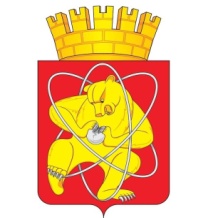 Городской округ «Закрытое административно – территориальное образование  Железногорск Красноярского края»АДМИНИСТРАЦИЯ ЗАТО г. ЖЕЛЕЗНОГОРСКПОСТАНОВЛЕНИЕ27.12.  2022                                                                                                                                                 628Иг. ЖелезногорскО внесении изменений в постановление Администрации ЗАТО г. Железногорск от 27.04.2022 № 157и «О включении объектов в Реестр бесхозяйного имущества»Руководствуясь Гражданским кодексом Российской Федерации, Федеральным законом от 06.10.2003 № 131-ФЗ «Об общих принципах организации местного самоуправления в Российской Федерации», Уставом ЗАТО Железногорск, решением Совета депутатов ЗАТО г. Железногорск от 27.05.2010 № 4-12Р «Об утверждении Порядка принятия в муниципальную собственность бесхозяйного имущества, находящегося на территории ЗАТО Железногорск», на основании служебной записки Управления градостроительства Администрации ЗАТО г. Железногорск от 09.09.2022 № 14-1/304 «О присвоении адресов сооружениям» справок ООО «Кадастровый центр» от 15.12.2022 № 6004, № 6005, № 6006, № 6007,ПОСТАНОВЛЯЮ: Внести изменения в постановление Администрации ЗАТО                            г. Железногорск от 27.04.2022 № 157и «О включении объектов в Реестр бесхозяйного имущества», изложив пункт 1.1 постановления в следующей редакции:«1.1. Включить в Реестр бесхозяйного имущества следующие объекты движимого имущества:  - проезд «Улица Кедровая», местонахождение: Российская Федерация, Красноярский край, городской округ  ЗАТО город Железногорск, город Железногорск, проезд «Улица Кедровая»;  - проезд «Улица Березовая», местонахождение: Российская Федерация, Красноярский край, городской округ  ЗАТО город Железногорск, город Железногорск, проезд «Улица Березовая»;  -  проезд «от ул. Енисейская (в районе здания ул. Енисейская, зд. 55Ф) до индивидуальной жилищной застройки в районе жилых домов ул. Енисейская, д. 6 – д. 120», местонахождение: Российская Федерация, Красноярский край, городской округ  ЗАТО город Железногорск, город Железногорск, проезд «от ул. Енисейская (в районе здания ул. Енисейская, зд. 55Ф) до индивидуальной жилищной застройки в районе жилых домов ул. Енисейская, д. 6 – д. 120»;  - проезд «от Первомайская до ул. Енисейская в районе жилых домов по ул. Енисейская, д. 7 - д. 35», местонахождение: Российская Федерация, Красноярский край, городской округ  ЗАТО город Железногорск, город Железногорск, проезд «от Первомайская до ул. Енисейская в районе жилых домов по ул. Енисейская, д. 7 - д. 35».».   2. Комитету по управлению муниципальным имуществом Администрации ЗАТО г. Железногорск (О.В. Захарова) внести изменения в Реестр бесхозяйного имущества.3. Управлению внутреннего контроля Администрации ЗАТО                               г. Железногорск (В.Г. Винокурова) довести настоящее постановление до сведения населения через газету «Город и горожане».4.	Отделу общественных связей Администрации ЗАТО  г. Железногорск (И.С. Архипова) разместить настоящее постановление на официальном сайте Администрации ЗАТО г. Железногорск в информационно-телекоммуникационной сети «Интернет».	5. Контроль над исполнением настоящего постановления оставляю за собой.   6. Настоящее постановление вступает в силу с момента его подписания.  Глава ЗАТО г. Железногорск	                                                           И.Г. Куксин